DIOCESI NARDÒ-GALLIPOLI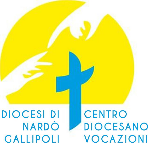 CENTRO DIOCESANO VOCAZIONIDATEVI AL MEGLIO DELLA VITA!MONASTERO INVISIBILE 2019-2020OTTOBRE 2019Mese di preghiera per i missionari…rinnova il nostro cuore e rendilo capace di amare senza confini… Dispongo il cuore all’incontro con Dio e chiedo di vivere nella comunione con gli altri questo momento di preghiera, a beneficio delle vocazioni nella Chiesa di Nardò-Gallipoli. (Breve pausa)Nel nome del Padre, del Figlio e dello Spirito Santo. Amen. Preghiera allo Spirito Santo                                           Vieni, Spirito Santoe riempi di speranza il cuore del mondo.Rinnova il nostro cuoree rendilo capace di amare senza confini.Vieni, Spirito d’amoree illumina le stradedella pace e della riconciliazione tra i popoli.Vieni, per tutti i poveri del mondo,per tutti quelli che piangono,per quelli che hanno fame e sete di giustizia.Vieni, Spirito di vitae accendi nel cuore dei giovaniil desiderio della vocazione missionaria.Sostieni i missionari del Vangelocol tuo soffio d’amore,con la tua luce ardente,con la forza della tua grazia.Rinvigorisci la nostra fede missionariae rendici testimoni di speranza.Vieni, Spirito di Dio.Intenzione di preghiera mensileDurante questo mese voglio pregare il Signore perché susciti nella Chiesa e nella nostra Diocesi ardenti missionari per l’annuncio del Vangelo nel mondo. Dalla Christus vivit177. «Dove ci invia Gesù? Non ci sono confini, non ci sono limiti: ci invia a tutti. Il Vangelo è per tutti e non per alcuni. Non è solo per quelli che ci sembrano più vicini, più ricettivi, più accoglienti. È per tutti. Non abbiate paura di andare e portare Cristo in ogni ambiente, fino alle periferie esistenziali, anche a chi sembra più lontano, più indifferente. Il Signore cerca tutti, vuole che tutti sentano il calore della sua misericordia e del suo amore». E ci invita ad andare senza paura con l’annuncio missionario, dovunque ci troviamo e con chiunque siamo, nel quartiere, nello studio, nello sport, quando usciamo con gli amici, facendo volontariato o al lavoro, è sempre bene e opportuno condividere la gioia del Vangelo. Questo è il modo in cui il Signore si avvicina a tutti. E vuole voi, giovani, come suoi strumenti per irradiare luce e speranza, perché vuole contare sul vostro coraggio, sulla vostra freschezza e sul vostro entusiasmo.178. Non ci si può aspettare che la missione sia facile e comoda. Alcuni giovani hanno dato la vita pur di non frenare il loro impulso missionario. I Vescovi della Corea si sono espressi così: «Speriamo di poter essere chicchi di grano e strumenti per la salvezza dell’umanità, seguendo l’esempio dei martiri. Anche se la nostra fede è piccola come un granello di senape, Dio la farà crescere e la utilizzerà come strumento per la sua opera di salvezza». Amici, non aspettate fino a domani per collaborare alla trasformazione del mondo con la vostra energia, la vostra audacia e la vostra creatività. La vostra vita non è un “nel frattempo”. Voi siete l’adesso di Dio, che vi vuole fecondi. Perché «è dando che si riceve» e il modo migliore di preparare un buon futuro è vivere bene il presente con dedizione e generosità.Dal Salmo 33Benedirò il Signore in ogni tempo,
sulla mia bocca sempre la sua lode.Io mi glorio nel Signore:
i poveri ascoltino e si rallegrino.Magnificate con me il Signore,
esaltiamo insieme il suo nome. Ho cercato il Signore: mi ha risposto
e da ogni mia paura mi ha liberato.Guardate a lui e sarete raggianti,
i vostri volti non dovranno arrossire.Questo povero grida e il Signore lo ascolta, lo salva da tutte le sue angosce.Frammenti patristici 					      Gregorio di Nissa, Omelie sulle Beatitudini, 5.Se Dio è chiamato "misericordioso" nella Scrittura divinamente ispirata e da stimarsi veramente beata (= felice) è la divinità, dovrebbe essere evidente il pensiero conseguente: se uno, pur essendo uomo è misericordioso, egli è reso degno della beatitudine divina, essendo in lui quell'attributo con cui è designato Dio. "Misericordioso è il Signore e giusto; il nostro Dio ha misericordia" (Sal 114,5). Come dunque può non essere cosa beata che un uomo sia chiamato con il nome con cui è appellato Dio per il suo agire, e lo diventi realmente?   Lettura spirituale									PORTARE CRISTOÈ la missione di ogni battezzato, di ogni cristiano. Come? Nella testimonianza di una relazione in atto. Quando andiamo siamo con il Maestro, chi incontriamo deve fare esperienza della sua amorosa presenza che si china sulla storia, che spiega la Scrittura, che spezza il pane. “Lui deve crescere ed io invece diminuire” (Gv 3,30). Lui, Gesù cresce quando la nostra vita ha una forma evangelica bella, affascinante, che pone domande  e suscita il desiderio di volerlo incontrare. Così nel Testamento Santa Chiara si racconta: “Il Signore stesso ci collocò come forma, in esempio e specchio non solo per gli altri uomini, ma anche per le nostre sorelle, quelle che il Signore chiamerà nella nostra vocazione, affinché esse pure siano specchio ed esempio a quanti vivono nel mondo. (Fonti Francescane 2829).Ritorno nella lettura sui testi meditati, cogliendo un pensiero spirituale da portare nel cuore per questo mese e chiedendo, in questo momento, il dono della vocazione missionaria per la nostra Diocesi. Preghiera finaleSignore Gesù ti offriamo i nostri occhi. Donaci il tuo sguardo di amore per riconoscere, in ogni uomo che incontriamo e in particolare nei più bisognosi, un fratello, la cui vita ci appartiene. Donaci occhi capaci di offrire uno sguardo che ama, incoraggia, accoglie, dà fiducia e crede nell’altro. Signore Gesù ti offriamo la nostra bocca. Tocca le nostre labbra perché annuncino il tuo amore, il tuo Regno, affinché le nostre siano parole di pace, che edificano chi ascolta, che costruiscono ponti con il diverso, lo straniero, il povero, l’emarginato. Parole coraggiose, capaci di denunciare ciò che è contrario al tuo Regno d’amore. Signore Gesù ti offriamo le nostre mani. Fa che il nostro agire non sia solo finalizzato a noi stessi, alla nostra famiglia, alla nostra parrocchia ma si apra ad ogni uomo diventando solidarietà, condivisione, servizio, aiuto per chi ha più bisogno, vicino e lontano. Signore Gesù ti offriamo la nostra vita. Dacci il coraggio e la forza di porla al tuo servizio, affinché diventi, sempre di più, strumento per realizzare la tua volontà, il tuo progetto di salvezza sull’umanità intera. Il Signore ci benedica, ci preservi da ogni male e ci conduca alla vita eterna. Amen. Maria, Regina delle vocazioni, prega per noi!A cura del CDV. Si ringraziano: d.Angelo Casarano, Monastero S.Chiara Nardò.